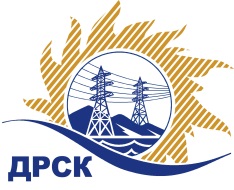 Акционерное Общество«Дальневосточная распределительная сетевая  компания»ПРОТОКОЛ № 200/УР-ВП по выбору победителя открытого электронного запроса предложений на право заключения договора поставки  «Запасные части для автомобилей с бензиновыми двигателями»  (закупка № 138 разделы 1.2. и 4.2  ГКПЗ 2017)  ЕИС № 31604514863 (МСП)Форма голосования членов Закупочной комиссии: очно-заочная.ПРИСУТСТВОВАЛИ: 10 членов постоянно действующей Закупочной комиссии ОАО «ДРСК»  2-го уровня.ВОПРОСЫ, ВЫНОСИМЫЕ НА РАССМОТРЕНИЕ ЗАКУПОЧНОЙ КОМИССИИ: Об утверждении результатов процедуры переторжки.Об итоговой ранжировке заявок.О выборе победителя запроса предложений.РЕШИЛИ:По вопросу № 1Признать процедуру переторжки состоявшейсяУтвердить окончательные цены заявок участниковОбщее количество членов комиссии: 10, из них проголосовали:По вопросу № 2Утвердить итоговую ранжировку заявокПо вопросу № 3Планируемая стоимость закупки в соответствии с ГКПЗ: 7 267 272,50 руб. без учета НДС; 8 575 381,55  руб. с учетом НДС.Признать победителем запроса предложений на право заключения договора поставки «Запасные части для автомобилей с бензиновыми двигателями»  участника, занявшего первое место в итоговой ранжировке по степени предпочтительности для заказчика: ООО "ТехЧасть" (680009, Россия, Хабаровский край, г. Хабаровск, пр-кт 60 лет Октября, д. 223) на условиях: стоимость предложения 6 547 750,00 руб. (цена без НДС: 5 548 940,68 руб.). Срок начала поставки: с момента заключения договора. Срок завершения поставки: до 28.04.2017 с правом досрочной поставки. Оплата: в течение 30 календарных дней с даты подписания акта приемки товара, товарной накладной (ТОРГ-12). Гарантийный срок: 12 месяцев. Срок действия оферты до 01.09.2017 г.Ответственный секретарь Закупочной комиссии 2 уровня  		                                                             М.Г.ЕлисееваЧувашова О.В.(416-2) 397-242г.  Благовещенск«03» марта 2017№п/пНаименование Участника закупки и его адресОбщая цена заявки до переторжки, руб. Общая цена заявки после переторжки, руб. ООО "ЧЕЛЯБАГРОСНАБ" (454081, г. Челябинск, ул. Артиллерийская, д. 102)7 700 000,00 руб. (цена без НДС: 6 525 423,73 руб.)7 455 780,00 руб. (цена без НДС: 6 318 457,63 руб.)2.ИП Девятко А. В. (680000, Хабаровский край, г. Хабаровск, ул. Воронежская, д. 144)6 540 000,00 руб. (НДС не облагается)Заявка не поступила3ООО "ГК АВТОТЕХКОНТРАКТ" (115191, Россия, г. Москва, ул. Рощинская 2-я, д. 4, оф. 6)7 717 844,00 руб. (цена без НДС: 6 540 545,76 руб.)Заявка не поступила4ООО "ТехЧасть" (680009, Россия, Хабаровский край, г. Хабаровск, пр-кт 60 лет Октября, д. 223)7 850 000,00 руб. (цена без НДС: 6 652 542,37 руб.)6 547 750,00 руб. (цена без НДС: 5 548 940,68 руб.)5ООО "АВТО-АЛЬЯНС" (107078, Россия, г. Москва, ул. Новая Басманная, д. 14, стр. 2, пом. 40)7 923 689,38 руб. (цена без НДС: 6 714 991,00 руб.)7 074 205,66 руб. (цена без НДС: 5 995 937,00 руб.)Место в итоговой ранжировкеНаименование и адрес участникаЦена заявки до переторжки, руб.Окончательная цена заявки, руб.1 местоООО "ТехЧасть" (680009, Россия, Хабаровский край, г. Хабаровск, пр-кт 60 лет Октября, д. 223)7 850 000,00 руб. (цена без НДС: 6 652 542,37 руб.)6 547 750,00 руб. (цена без НДС: 5 548 940,68 руб.)2 местоООО "АВТО-АЛЬЯНС" (107078, Россия, г. Москва, ул. Новая Басманная, д. 14, стр. 2, пом. 40)7 923 689,38 руб. (цена без НДС: 6 714 991,00 руб.)7 074 205,66 руб. (цена без НДС: 5 995 937,00 руб.)3 местоООО "ЧЕЛЯБАГРОСНАБ" (454081, г. Челябинск, ул. Артиллерийская, д. 102)7 700 000,00 руб. (цена без НДС: 6 525 423,73 руб.)7 455 780,00 руб. (цена без НДС: 6 318 457,63 руб.)4 местоИП Девятко А. В. (680000, Хабаровский край, г. Хабаровск, ул. Воронежская, д. 144)6 540 000,00 руб. (НДС не облагается)6 540 000,00 руб. (НДС не облагается)5 местоООО "ГК АВТОТЕХКОНТРАКТ" (115191, Россия, г. Москва, ул. Рощинская 2-я, д. 4, оф. 6)7 717 844,00 руб. (цена без НДС: 6 540 545,76 руб.)7 717 844,00 руб. (цена без НДС: 6 540 545,76 руб.)